§1237.  Disclosure of uninsured status1.  Sign that deposits not insured.  An uninsured bank shall display conspicuously at each window or place where deposits are usually accepted a sign stating that deposits are not insured by the FDIC.[PL 1997, c. 398, Pt. J, §2 (NEW).]2.  Statement that deposits not insured.  An uninsured bank shall either include in boldface conspicuous type on each signature card, passbook and instrument evidencing a deposit the following statement:  "This deposit is not insured by the FDIC" or require each depositor to execute a statement that acknowledges that the initial deposit and all future deposits at the bank are not insured by the FDIC. The bank shall retain this acknowledgment as long as the depositor maintains any deposit with the bank.[PL 1997, c. 398, Pt. J, §2 (NEW).]3.  Statement on deposit-related advertising that deposits not insured.  An uninsured bank shall include on all its deposit-related advertising a statement that deposits are not insured by the FDIC.[PL 1997, c. 398, Pt. J, §2 (NEW).]SECTION HISTORYPL 1997, c. 398, §J2 (NEW). The State of Maine claims a copyright in its codified statutes. If you intend to republish this material, we require that you include the following disclaimer in your publication:All copyrights and other rights to statutory text are reserved by the State of Maine. The text included in this publication reflects changes made through the First Regular and First Special Session of the 131st Maine Legislature and is current through November 1. 2023
                    . The text is subject to change without notice. It is a version that has not been officially certified by the Secretary of State. Refer to the Maine Revised Statutes Annotated and supplements for certified text.
                The Office of the Revisor of Statutes also requests that you send us one copy of any statutory publication you may produce. Our goal is not to restrict publishing activity, but to keep track of who is publishing what, to identify any needless duplication and to preserve the State's copyright rights.PLEASE NOTE: The Revisor's Office cannot perform research for or provide legal advice or interpretation of Maine law to the public. If you need legal assistance, please contact a qualified attorney.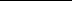 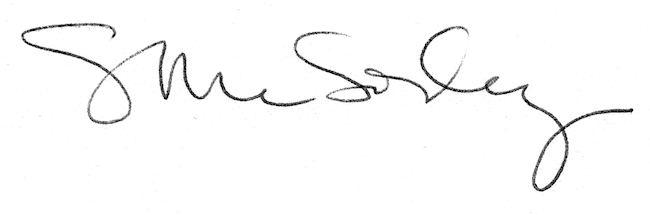 